September 2022 To Area Meeting Clerks	Dear Friend,Junior Yearly Meeting (JYM) 2023This letter outlines information about JYM 2023 and how to complete the nominations task. About the event JYM 2023 is an event for young people that takes place at 3:30pm on Saturday 1 April and finishes at 12:45pm on Tuesday 4 April. JYM is planned and facilitated by an Arrangements Committee of young people appointed by their peers. They work with the staff and volunteer team in the planning and facilitation of the event. Please do all you can to offer this opportunity to young people connected to your Quaker community.     To nominate young people Please read the nominations guidance and complete the form which can be accessed online at https://forms.quaker.org.uk/jym-nomination-form/.Your AM should also minute who will progress the nomination, this person will need the following information to complete the nominations form:Contact details including a telephone number and email address for each of the following, the named contact person, each young person (and D.O.B), and their parent/guardian.The closing date for nominations is Sunday 29 January, 2023. If you are not nominating Please let us know so we can give your Area Meetings place to another young person, you can do this using the online form.Who JYM is for: Each Area Meeting can nominate three young people for guaranteed places, you can also nominate additional places. Nominees should be born between 1 September 2004 and 31 August 2007.JYM is an important opportunity for young people. Whether they are already involved in Quaker activities or are currently loosely connected to Quakers. Participating in JYM has the potential to be of enormous benefit to them and to Quakerism as a whole. For many it is a formative event for their Quaker identity.JYM 2023 dates: Much care and hard work went into identifying the date for JYM 2023. We hope that on this occasion we have found a time that would be suitable across Wales, Scotland and England. However if this is not the case we would be happy to provide a letter requesting release from school. Thank you for your part in the nominations process for JYM 2023.In friendshipEnclosuresAll nominations documents can be found in the JYM entry at www.quaker.org.uk/events  Nominations Guidance: Please use this to guide your nominations. You should give this to those responsible for JYM nominations in your Area Meeting.Supporting notes for the named contact person (NCP):  This person acts as a link between ourselves your Area Meeting nominees and their family. It is better if the NCP is not a family member as the intention is to provide additional support and encouragement in relation to returning necessary forms. Please check that the contact person is happy to take on this role before completing the nominations form. A leaflet for young people:  This is to give to all young people who might consider participating.  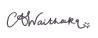 Catherine WaithakaIntegration Manager catw@quaker.org.uk 020 7663 1011